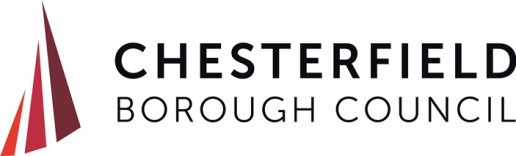 The Animal Welfare (Licensing of Activities Involving Animals) (England) Regulations 2018Part 2Application for a licence to hire out horsesPlease complete all the questions in the form. The fields will expand when you type.If you have nothing to record, please state "Not applicable" or "None" Please now complete the appropriate Part 2 form for any other licensing activity you are applying for, or go on to the final form - Part 31Type of ApplicationType of ApplicationType of ApplicationType of ApplicationType of ApplicationType of Application1.1Type of ApplicationNewRenewal1.2Existing licence number under the previous legislation2Establishment to be licensedEstablishment to be licensed2.1Name of premises/trading name2.2Address of premises2.3Telephone number2.4Email address2.5Is the establishment open throughout the year?Yes/No2.6When is it normally open?2.7Do you have planning permission for this business use?Yes/No3Accommodation and facilitiesAccommodation and facilitiesPlease describe the accommodation available for horses:Please describe the accommodation available for horses:3.1Stalls (please give the number)3.2Boxes (please give the number)3.3Covered yard (please give dimensions)3.4Open yard (please give dimensions)Please describe the land available for:Please describe the land available for:3.5Grazing3.6Instructing or demonstrating3.7ExercisePlease describe the accommodation available for:Please describe the accommodation available for:3.8Forage and bedding3.9Equipment and saddleryPlease describe the arrangements in place for:Please describe the arrangements in place for:3.10Water supply and watering horses3.11Disposal of animal waste3.12Protection of horses in event of a fire, and fire precautions4aHorsesHorsesHorses4.1How many horses are kept under the terms of the Act at the present time?4.2How many horses is it intended to keep under the terms of the Act during the year? Please provide details of all the horses currently keptPlease provide details of all the horses currently keptPlease provide details of all the horses currently kept4.3Name of horse4.4Description including size4.5Sex4.6Age4.7Horse passport number & Equine number4.8Purpose for which horse is kept4.9Age range of people who ride this horse4.10Add another horse?Yes/NoIf no, go to 5.14bHorse 2Horse 2Horse 24.11Name of horse4.12Description including size4.13Sex4.14Age4.15Horse passport number & Equine number4.16Purpose for which horse is kept4.17Age range of people who ride this horse4.18Add another horse?Yes/NoIf no, go to 5.14cHorse 3Horse 3Horse 34.19Name of horse4.20Description including size4.21Sex4.22Age4.23Horse passport number & Equine number4.24Purpose for which horse is kept4.25Age range of people who ride this horse4.26If you intend to hire out further horses please attach a separate list of these with the information requested in questions 4.3 to 4.10 for each.If you intend to hire out further horses please attach a separate list of these with the information requested in questions 4.3 to 4.10 for each.If you intend to hire out further horses please attach a separate list of these with the information requested in questions 4.3 to 4.10 for each.5Management of the establishmentManagement of the establishment5.1Name & Address of the manager/person with direct control of the establishment5.2Does the manager have any of the following certificates? (tick all that apply) Enclose a copy of the certificate.Does the manager have any of the following certificates? (tick all that apply) Enclose a copy of the certificate.Assistant Instructor’s Certificate of the British Horse SocietyIntermediate Instructor’s Certificate of the British Horse SocietyInstructor’s Certificate of the British Horse SocietyFellowship of the British Horse SocietyFellowship of the Institute of the HorseNone of the above5.3Please give details of the manager’s experience in the management of horses5.4Does a responsible person live at the establishment? Yes/No5.5What are the arrangements in the event of an emergency?5.6Will a person who is under 16 years of age be left in charge of the establishment at any time?Yes/No5.7Will a responsible person (of 16 years or over) provide supervision at all times while horses from the establishment are used for riding instruction or are hired out for riding (except in the case of the hirer being competent to ride without supervision)?Yes/No6Veterinary surgeon for the businessVeterinary surgeon for the business6.1Name of usual veterinary surgeon6.2Company name6.3Address6.4Telephone number6.5Email address7Public liability insurancePublic liability insurancePublic liability insurancePublic liability insurancePublic liability insurance7.1Do you have public liability insurance?Yes/NoIf no, go to 7.10If no, go to 7.10If no, go to 7.107.2Please provide details of the policy7.3Insurance company7.4Policy number7.5Period of cover7.6Amount of cover (£)Does this policy:Does this policy:Does this policy:Does this policy:Does this policy:7.7Insure against liability for any injury sustained by those who hire a horse from you for riding and those who use a horse in the course of receiving instruction in riding, provided by you in return for payment?Insure against liability for any injury sustained by those who hire a horse from you for riding and those who use a horse in the course of receiving instruction in riding, provided by you in return for payment?Insure against liability for any injury sustained by those who hire a horse from you for riding and those who use a horse in the course of receiving instruction in riding, provided by you in return for payment?Yes/NoIf yes to all, go to 8.17.8Insure against liability arising out of such hire or use of a horse?Insure against liability arising out of such hire or use of a horse?Insure against liability arising out of such hire or use of a horse?Yes/NoIf yes to all, go to 8.17.9Insure such hirers or users in respect of any liability which may be incurred by them in respect of injury to any person caused by, or arising from, such hire or use?Insure such hirers or users in respect of any liability which may be incurred by them in respect of injury to any person caused by, or arising from, such hire or use?Insure such hirers or users in respect of any liability which may be incurred by them in respect of injury to any person caused by, or arising from, such hire or use?Yes/NoIf yes to all, go to 8.17.10Please state what steps you are taking to obtain such insurance8Disqualifications and convictionsDisqualifications and convictionsDisqualifications and convictionsHas the applicant, or any person who will have control or management of the establishment, ever been disqualified from:Has the applicant, or any person who will have control or management of the establishment, ever been disqualified from:Has the applicant, or any person who will have control or management of the establishment, ever been disqualified from:8.1Keeping a pet shop?                                      Keeping a pet shop?                                      Yes/No8.2Keeping a dog?         Keeping a dog?         Yes/No8.3Keeping an animal boarding establishment?Keeping an animal boarding establishment?Yes/No8.4Keeping a riding establishment?                    Keeping a riding establishment?                    Yes/No8.5Having custody of animals?                     Having custody of animals?                     Yes/No8.6Has the applicant, or any person who will have control or management of the establishment, been convicted of any offences under the Animal Welfare Act 2006?Has the applicant, or any person who will have control or management of the establishment, been convicted of any offences under the Animal Welfare Act 2006?Yes/No8.7Has the applicant, or any person who will have control or management of the establishment, ever had a licence refused, revoked or cancelled?Has the applicant, or any person who will have control or management of the establishment, ever had a licence refused, revoked or cancelled?Yes / No8.8If yes to any of these questions Please provide details, 8AccreditationAccreditationAccreditation8.1Is your business certified by a UKAS accredited Body?Yes/NoIf Yes please go to Q 8.28.2Please provide details of the accreditation including date when the accreditation commenced, standard achievedlast inspection date. 9Business marketingBusiness marketingBusiness marketing9.1Do you advertise your business?Yes/NoIf Yes please go to Q 9.29.2Please provide details where you advertise your business activities.  e.g. website, websites used, Apps used, newspapers, publication advertising10Additional detailsAdditional detailsPlease check local guidance notes and conditions for any additional information which may be requiredPlease check local guidance notes and conditions for any additional information which may be required10.1Additional information which is required or may be relevant to the applicationDeclaration: I confirm that the information provided in Part 2 of the application form is correct. Applicant Signature: 